CEE项目会议纪要（TOF和ZDC分系统）会议主题CEE TOF&ZDC周会CEE TOF&ZDC周会CEE TOF&ZDC周会CEE TOF&ZDC周会会议时间2022/7/4 10：00-12：00会议地点会议地点腾讯会议：854 6539 1445会议主持王义 教授王义 教授王义 教授王义 教授参会人员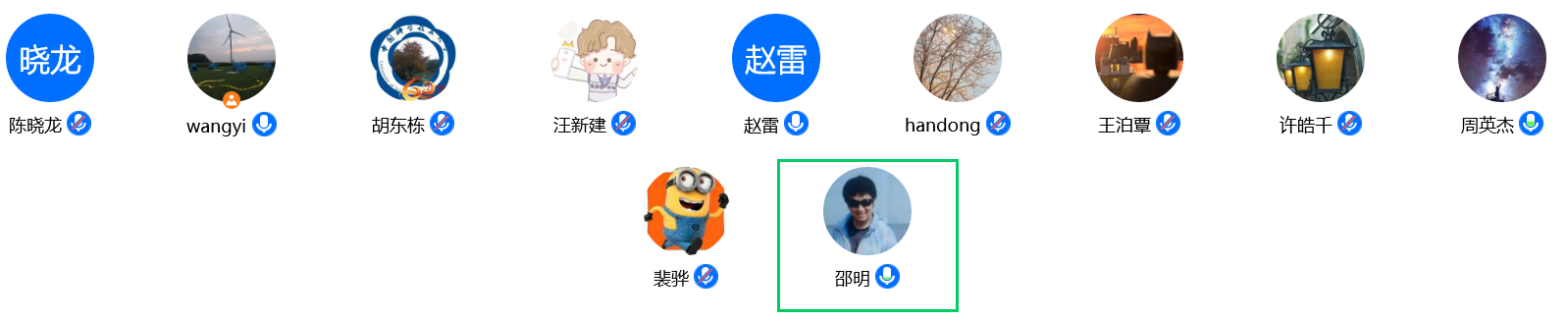 会议纪要：王泊覃更新测试报告和补充转段评审所需材料，准备转段评审。胡东栋准备转段评审的材料，T0正在进行稳定性测试，iTOF正在解决触发采数对探测器测试结果有影响的问题。裴骅老师量化赝快度/ZDC圈数和径迹数目随中心度单调演化的关系，优化探测器设计。会议纪要：王泊覃更新测试报告和补充转段评审所需材料，准备转段评审。胡东栋准备转段评审的材料，T0正在进行稳定性测试，iTOF正在解决触发采数对探测器测试结果有影响的问题。裴骅老师量化赝快度/ZDC圈数和径迹数目随中心度单调演化的关系，优化探测器设计。会议纪要：王泊覃更新测试报告和补充转段评审所需材料，准备转段评审。胡东栋准备转段评审的材料，T0正在进行稳定性测试，iTOF正在解决触发采数对探测器测试结果有影响的问题。裴骅老师量化赝快度/ZDC圈数和径迹数目随中心度单调演化的关系，优化探测器设计。会议纪要：王泊覃更新测试报告和补充转段评审所需材料，准备转段评审。胡东栋准备转段评审的材料，T0正在进行稳定性测试，iTOF正在解决触发采数对探测器测试结果有影响的问题。裴骅老师量化赝快度/ZDC圈数和径迹数目随中心度单调演化的关系，优化探测器设计。会议纪要：王泊覃更新测试报告和补充转段评审所需材料，准备转段评审。胡东栋准备转段评审的材料，T0正在进行稳定性测试，iTOF正在解决触发采数对探测器测试结果有影响的问题。裴骅老师量化赝快度/ZDC圈数和径迹数目随中心度单调演化的关系，优化探测器设计。记录整理人：陈晓龙2022年 7月 4日记录整理人：陈晓龙2022年 7月 4日记录整理人：陈晓龙2022年 7月 4日签发人： 2022年 7月 4日签发人： 2022年 7月 4日